Ultimate Frisbee Self-AssessmentPlayer Name: ______________Team Name: ___________________ 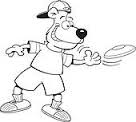 4=Always 3=Consistently 2=Usually1=SometimesSuccessfully moved to get openHow often did you catch the discDid you make smart passing decisionsCommunicated with other players positively